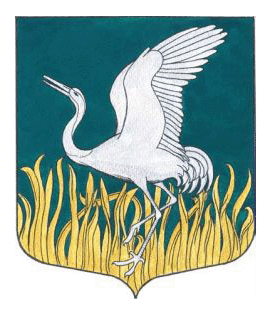 Ленинградская областьЛужский муниципальный районСовет депутатов Мшинского сельского поселения                                               Четвертый созывРЕШЕНИЕ От 01 июня 2021                                               №106/1   «Об исполнении бюджета муниципального образования Мшинское сельское поселение за 2020 год»На основании п.10 ст.35 ФЗ от 06.10.2003 г. № 131-ФЗ «Об общих принципах организации местного самоуправления в Российской Федерации» с учетом результатов публичных слушаний Совет депутатов Мшинского сельского поселения РЕШИЛ:1. Утвердить отчет об исполнении бюджета Мшинского сельского поселения за 2020 год по доходам в сумме 73460,8 тысяч рублей и по расходам в сумме 74150,7 тысяч рублей с превышением расходов над  доходами в сумме 689,9 тысяч рублей со следующими показателями:- по доходам бюджета Мшинского сельского поселения за 2020 год по кодам классификации доходов бюджета согласно приложению № 1;- по расходам бюджета Мшинского за 2020 год сельского поселения по ведомственной структуре расходов бюджета согласно приложению № 2;- по расходам бюджета Мшинского сельского поселения за 2020 год по разделам и подразделам классификации расходов бюджета согласно приложению № 3;- по источникам финансирования Мшинского сельского поселения за 2020 год дефицита бюджета по кодам классификации источников финансирования дефицита бюджета согласно приложению № 4.  2. Настоящее решение вступает в силу с момента официального опубликования. Глава Мшинского сельского поселения,исполняющий полномочия председателя Совета депутатов	                                                                         В. В. АлексеевРазослано: КФ, редакция газеты «Лужская правда», прокуратураУТВЕРЖДЕНЫМшинского сельского поселенияЛужского муниципального районаот "24" июня 2021 г. № (приложение №1)Показатели  по доходам бюджета Мшинского сельского поселения за 2020 год по кодам классификации доходов бюджетаПоказатели  по доходам бюджета Мшинского сельского поселения за 2020 год по кодам классификации доходов бюджетаПоказатели  по доходам бюджета Мшинского сельского поселения за 2020 год по кодам классификации доходов бюджетаКод дохода по бюджетной классификацииИсточники доходовСумма (тыс. руб.)Код дохода по бюджетной классификацииИсточники доходовСумма (тыс. руб.)Код дохода по бюджетной классификацииИсточники доходовСумма (тыс. руб.)Код дохода по бюджетной классификацииИсточники доходовСумма (тыс. руб.)123006Администрация Мшинского сельского поселения10800000000000000ГОСУДАРСТВЕННАЯ ПОШЛИНА0,410804000010000110Государственная пошлина за совершение нотариальных действий (за исключением действий, совершаемых консульскими учреждениями Российской Федерации)0,410804020011000110Государственная пошлина за совершение нотариальных действий должностными лицами органов местного самоуправления, уполномоченными в соответствии с законодательными актами Российской Федерации на совершение нотариальных действий0,411100000000000000ДОХОДЫ ОТ ИСПОЛЬЗОВАНИЯ ИМУЩЕСТВА, НАХОДЯЩЕГОСЯ В ГОСУДАРСТВЕННОЙ И МУНИЦИПАЛЬНОЙ СОБСТВЕННОСТИ555,111105000000000120Доходы, получаемые в виде арендной либо иной платы за передачу в возмездное пользование государственного и муниципального имущества (за исключением имущества бюджетных и автономных учреждений, а также имущества государственных и муниципальных унитарных предприятий, в том числе казенных)102,5       11105030000000120Доходы от сдачи в аренду имущества, находящегося в оперативном управлении органов государственной власти, органов местного самоуправления, государственных внебюджетных фондов и созданных ими учреждений (за исключением имущества бюджетных и автономных учреждений)102,511105035100000120Доходы от сдачи в аренду имущества, находящегося в оперативном управлении органов управления сельских поселений и созданных ими учреждений (за исключением имущества муниципальных бюджетных и автономных учреждений)102,511109000000000120Прочие доходы от использования имущества и прав, находящихся в государственной и муниципальной собственности (за исключением имущества бюджетных и автономных учреждений, а также имущества государственных и муниципальных унитарных предприятий, в том числе казенных)452, 611109040000000120Прочие поступления от использования имущества, находящегося в государственной и муниципальной собственности (за исключением имущества бюджетных и автономных учреждений, а также имущества государственных и муниципальных унитарных предприятий, в том числе казенных)452 ,611109045100000120Прочие поступления от использования имущества, находящегося в собственности сельских поселений (за исключением имущества муниципальных бюджетных и автономных учреждений, а также имущества муниципальных унитарных предприятий, в том числе казенных)452 ,611300000000000000ДОХОДЫ ОТ ОКАЗАНИЯ ПЛАТНЫХ УСЛУГ И КОМПЕНСАЦИИ ЗАТРАТ ГОСУДАРСТВА18,211301000000000130Доходы от оказания платных услуг (работ)18,211301990000000130Прочие доходы от оказания платных услуг (работ)18,211301995100000130Прочие доходы от оказания платных услуг (работ) получателями средств бюджетов сельских поселений18,211302000000000130Доходы от компенсации затрат государства-11302990000000130Прочие доходы от компенсации затрат государства-11302995100000130Прочие доходы от компенсации затрат бюджетов сельских поселений-11400000000000000ДОХОДЫ ОТ ПРОДАЖИ МАТЕРИАЛЬНЫХ И НЕМАТЕРИАЛЬНЫХ АКТИВОВ-11402000000000000Доходы от реализации имущества, находящегося в государственной и муниципальной собственности (за исключением движимого имущества бюджетных и автономных учреждений, а также имущества государственных и муниципальных унитарных предприятий, в том числе казенных)-11402050100000410Доходы от реализации имущества, находящегося в собственности сельских поселений (за исключением движимого имущества муниципальных бюджетных и автономных учреждений, а также имущества муниципальных унитарных предприятий, в том числе казенных), в части реализации основных средств по указанному имуществу-11402053100000410Доходы от реализации иного имущества, находящегося в собственности сельских поселений (за исключением имущества муниципальных бюджетных и автономных учреждений, а также имущества муниципальных унитарных предприятий, в том числе казенных), в части реализации основных средств по указанному имуществу-11700000000000000ПРОЧИЕ НЕНАЛОГОВЫЕ ДОХОДЫ1478,011705000000000180Прочие неналоговые доходы1315,011705050100000180Прочие неналоговые доходы бюджетов сельских поселений163,020000000000000000БЕЗВОЗМЕЗДНЫЕ ПОСТУПЛЕНИЯ40417,1 20200000000000000БЕЗВОЗМЕЗДНЫЕ ПОСТУПЛЕНИЯ ОТ ДРУГИХ БЮДЖЕТОВ БЮДЖЕТНОЙ СИСТЕМЫ РОССИЙСКОЙ ФЕДЕРАЦИИ40417,120220000000000150Субсидии бюджетам бюджетной системы Российской Федерации (межбюджетные субсидии)14934,020220216000000150Субсидии бюджетам на осуществление дорожной деятельности в отношении автомобильных дорог общего пользования, а также капитального ремонта и ремонта дворовых территорий многоквартирных домов, проездов к дворовым территориям многоквартирных домов населенных пунктов15637,020220216100000150Субсидии бюджетам сельских поселений на осуществление дорожной деятельности в отношении автомобильных дорог общего пользования, а также капитального ремонта и ремонта дворовых территорий многоквартирных домов, проездов к дворовым территориям многоквартирных домов населенных пунктов15637,020225555000000150Субсидии бюджетам на реализацию программ формирования современной городской среды-20225555100000150Субсидии бюджетам сельских поселений на реализацию программ формирования современной городской среды-20229999000000150Прочие субсидии4444,020229999100000150Прочие субсидии бюджетам сельских поселений4444,020230000000000150Субвенции бюджетам бюджетной системы Российской Федерации3,520230024000000150Субвенции местным бюджетам на выполнение передаваемых полномочий субъектов Российской Федерации3,520230024100000150Субвенции бюджетам сельских поселений на выполнение передаваемых полномочий субъектов Российской Федерации3,520235118000000150Субвенции бюджетам на осуществление первичного воинского учета на территориях, где отсутствуют военные комиссариаты300,120235118100000150Субвенции бюджетам сельских поселений на осуществление первичного воинского учета на территориях, где отсутствуют военные комиссариаты300,120240000000000150Иные межбюджетные трансферты163,020245550000000150Межбюджетные трансферты, передаваемые бюджетам за достижение показателей деятельности органов исполнительной власти субъектов Российской Федерации17,520245550100000150Межбюджетные трансферты, передаваемые бюджетам сельских поселений за достижение показателей деятельности органов исполнительной власти субъектов Российской Федерации17,520249999000000150Прочие межбюджетные трансферты, передаваемые бюджетам492, 720249999100000150Прочие межбюджетные трансферты, передаваемые бюджетам сельских поселений492 ,720700000000000000ПРОЧИЕ БЕЗВОЗМЕЗДНЫЕ ПОСТУПЛЕНИЯ94, 020705000100000150Прочие безвозмездные поступления в бюджеты сельских поселений94 ,020705020100000150Поступления от денежных пожертвований, предоставляемых физическими лицами получателям средств бюджетов сельских поселений69 ,020705030100000150Прочие безвозмездные поступления в бюджеты сельских поселений25 .021800000000000000ДОХОДЫ БЮДЖЕТОВ БЮДЖЕТНОЙ СИСТЕМЫ РОССИЙСКОЙ ФЕДЕРАЦИИ ОТ ВОЗВРАТА ОСТАТКОВ СУБСИДИЙ, СУБВЕНЦИЙ И ИНЫХ МЕЖБЮДЖЕТНЫХ ТРАНСФЕРТОВ, ИМЕЮЩИХ ЦЕЛЕВОЕ НАЗНАЧЕНИЕ, ПРОШЛЫХ ЛЕТ94 ,821800000000000150Доходы бюджетов бюджетной системы Российской Федерации от возврата бюджетами бюджетной системы Российской Федерации остатков субсидий, субвенций и иных межбюджетных трансфертов, имеющих целевое назначение, прошлых лет, а также от возврата организациями остатков субсидий прошлых лет94 ,821800000100000150Доходы бюджетов сельских поселений от возврата бюджетами бюджетной системы Российской Федерации остатков субсидий, субвенций и иных межбюджетных трансфертов, имеющих целевое назначение, прошлых лет, а также от возврата организациями остатков субсидий прошлых лет94 ,821805000100000150Доходы бюджетов сельских поселений от возврата организациями остатков субсидий прошлых лет73 ,921805030100000150Доходы бюджетов сельских поселений от возврата иными организациями остатков субсидий прошлых лет73 ,921860010100000150Доходы бюджетов сельских поселений от возврата остатков субсидий, субвенций и иных межбюджетных трансфертов, имеющих целевое назначение, прошлых лет из бюджетов муниципальных районов20 ,821900000000000000ВОЗВРАТ ОСТАТКОВ СУБСИДИЙ, СУБВЕНЦИЙ И ИНЫХ МЕЖБЮДЖЕТНЫХ ТРАНСФЕРТОВ, ИМЕЮЩИХ ЦЕЛЕВОЕ НАЗНАЧЕНИЕ, ПРОШЛЫХ ЛЕТ-69 ,4       21900000100000150Возврат остатков субсидий, субвенций и иных межбюджетных трансфертов, имеющих целевое назначение, прошлых лет из бюджетов сельских поселений-69 ,4 21960010100000150Возврат прочих остатков субсидий, субвенций и иных межбюджетных трансфертов, имеющих целевое назначение, прошлых лет из бюджетов сельских поселений-69,4100Управление федерального казначейства3 473, 810300000000000000НАЛОГОВЫЕ И НЕНАЛОГОВЫЕ ДОХОДЫ3 473, 8 10302000010000110НАЛОГИ НА ТОВАРЫ (РАБОТЫ, УСЛУГИ), РЕАЛИЗУЕМЫЕ НА ТЕРРИТОРИИ РОССИЙСКОЙ ФЕДЕРАЦИИ3 473.8 10302230010000110Акцизы по подакцизным товарам (продукции), производимым на территории Российской Федерации1 581,2 10302231010000110Доходы от уплаты акцизов на дизельное топливо, подлежащие распределению между бюджетами субъектов Российской Федерации и местными бюджетами с учетом установленных дифференцированных нормативов отчислений в местные бюджеты1 581, 2 10302240010000110Доходы от уплаты акцизов на дизельное топливо, подлежащие распределению между бюджетами субъектов Российской Федерации и местными бюджетами с учетом установленных дифференцированных нормативов отчислений в местные бюджеты11,6 10302241010000110Доходы от уплаты акцизов на моторные масла для дизельных и (или) карбюраторных (инжекторных) двигателей, подлежащие распределению между бюджетами субъектов Российской Федерации и местными бюджетами с учетом установленных дифференцированных нормативов отчислений в местные бюджеты11. 610302250010000110Доходы от уплаты акцизов на моторные масла для дизельных и (или) карбюраторных (инжекторных) двигателей, подлежащие распределению между бюджетами субъектов Российской Федерации и местными бюджетами с учетом установленных дифференцированных нормативов отчислений в местные бюджеты2 112,510302251010000110Доходы от уплаты акцизов на автомобильный бензин, подлежащие распределению между бюджетами субъектов Российской Федерации и местными бюджетами с учетом установленных дифференцированных нормативов отчислений в местные бюджеты2 112, 510302260010000110Доходы от уплаты акцизов на автомобильный бензин, подлежащие распределению между бюджетами субъектов Российской Федерации и местными бюджетами с учетом установленных дифференцированных нормативов отчислений в местные бюджеты-231 ,510302261010000110Доходы от уплаты акцизов на прямогонный бензин, подлежащие распределению между бюджетами субъектов Российской Федерации и местными бюджетами с учетом установленных дифференцированных нормативов отчислений в местные бюджеты-231, 5182Федеральная налоговая служба33 043,710000000000000000НАЛОГОВЫЕ И НЕНАЛОГОВЫЕ ДОХОДЫ32470,410100000000000000НАЛОГИ НА ПРИБЫЛЬ, ДОХОДЫ2108,010102000010000110Налог на доходы физических лиц2108,010102010010000110Налог на доходы физических лиц с доходов, источником которых является налоговый агент, за исключением доходов, в отношении которых исчисление и уплата налога осуществляются в соответствии со статьями 227, 2271 и 228 Налогового кодекса Российской Федерации2221,110102010011000110Налог на доходы физических лиц с доходов, источником которых является налоговый агент, за исключением доходов, в отношении которых исчисление и уплата налога осуществляются в соответствии со статьями 227, 227.1 и 228 Налогового кодекса Российской Федерации (сумма платежа (перерасчеты, недоимка и задолженность по соответствующему платежу, в том числе по отмененному)2181,310102010012100110Налог на доходы физических лиц с доходов, источником которых является налоговый агент, за исключением доходов, в отношении которых исчисление и уплата налога осуществляются в соответствии со статьями 227, 227.1 и 228 Налогового кодекса Российской Федерации (пени по соответствующему платежу)6,610102010013000110Налог на доходы физических лиц с доходов, источником которых является налоговый агент, за исключением доходов, в отношении которых исчисление и уплата налога осуществляются в соответствии со статьями 227, 227.1 и 228 Налогового кодекса Российской Федерации (суммы денежных взысканий (штрафов) по соответствующему платежу согласно законодательству Российской Федерации)33,110102020010000110Налог на доходы физических лиц с доходов, полученных от осуществления деятельности физическими лицами, зарегистрированными в качестве индивидуальных предпринимателей, нотариусов, занимающихся частной практикой, адвокатов, учредивших адвокатские кабинеты, и других лиц, занимающихся частной практикой в соответствии со статьей 227 Налогового кодекса Российской Федерации-0,9610102020011000110Налог на доходы физических лиц с доходов, полученных от осуществления деятельности физическими лицами, зарегистрированными в качестве индивидуальных предпринимателей, нотариусов, занимающихся частной практикой, адвокатов, учредивших адвокатские кабинеты, и других лиц, занимающихся частной практикой в соответствии со статьей 227 Налогового кодекса Российской Федерации (сумма платежа (перерасчеты, недоимка и задолженность по соответствующему платежу, в том числе по отмененному)-0,20410102020012100110Налог на доходы физических лиц с доходов, полученных от осуществления деятельности физическими лицами, зарегистрированными в качестве индивидуальных предпринимателей, нотариусов, занимающихся частной практикой, адвокатов, учредивших адвокатские кабинеты, и других лиц, занимающихся частной практикой в соответствии со статьей 227 Налогового кодекса Российской Федерации (пени по соответствующему платежу)-0,0510102020013000110Налог на доходы физических лиц с доходов, полученных от осуществления деятельности физическими лицами, зарегистрированными в качестве индивидуальных предпринимателей, нотариусов, занимающихся частной практикой, адвокатов, учредивших адвокатские кабинеты, и других лиц, занимающихся частной практикой в соответствии со статьей 227 Налогового кодекса Российской Федерации (суммы денежных взысканий (штрафов) по соответствующему платежу согласно законодательству Российской Федерации)0,11410102030010000110Налог на доходы физических лиц с доходов, полученных физическими лицами в соответствии со статьей 228 Налогового кодекса Российской Федерации42,810102030011000110Налог на доходы физических лиц с доходов, полученных физическими лицами в соответствии со статьей 228 Налогового кодекса Российской Федерации (сумма платежа (перерасчеты, недоимка и задолженность по соответствующему платежу, в том числе по отмененному)24,710102030012100110Налог на доходы физических лиц с доходов, полученных физическими лицами в соответствии со статьей 228 Налогового кодекса Российской Федерации (пени по соответствующему платежу)5,610102030013000110Налог на доходы физических лиц с доходов, полученных физическими лицами в соответствии со статьей 228 Налогового кодекса Российской Федерации (суммы денежных взысканий (штрафов) по соответствующему платежу согласно законодательству Российской Федерации)12,410102030014000110Налог на доходы физических лиц с доходов, полученных физическими лицами в соответствии со статьей 228 Налогового кодекса Российской Федерации (прочие поступления)-0,0210600000000000000НАЛОГИ НА ИМУЩЕСТВО24632,110601000000000110Налог на имущество физических лиц1195,010601030100000110Налог на имущество физических лиц, взимаемый по ставкам, применяемым к объектам налогообложения, расположенным в границах сельских поселений1195,010601030101000110Налог на имущество физических лиц, взимаемый по ставкам, применяемым к объектам налогообложения, расположенным в границах сельских поселений (сумма платежа (перерасчеты, недоимка и задолженность по соответствующему платежу, в том числе по отмененному)1189,110601030102100110Налог на имущество физических лиц, взимаемый по ставкам, применяемым к объектам налогообложения, расположенным в границах сельских поселений (пени по соответствующему платежу)5,910606000000000110Земельный налог24181,010606030000000110Земельный налог с организаций9 410,710606033100000110Земельный налог с организаций, обладающих земельным участком, расположенным в границах сельских поселений9 410,710606040000000110Земельный налог с физических лиц14770,310606043100000110Земельный налог с физических лиц, обладающих земельным участком, расположенным в границах сельских поселений14770,3ВСЕГО ДОХОДОВ73460,8УТВЕРЖДЕНЫУТВЕРЖДЕНЫУТВЕРЖДЕНЫУТВЕРЖДЕНЫУТВЕРЖДЕНЫУТВЕРЖДЕНЫУТВЕРЖДЕНЫУТВЕРЖДЕНЫУТВЕРЖДЕНЫУТВЕРЖДЕНЫУТВЕРЖДЕНЫУТВЕРЖДЕНЫУТВЕРЖДЕНЫУТВЕРЖДЕНЫРешением Совета депутатовРешением Совета депутатовРешением Совета депутатовРешением Совета депутатовРешением Совета депутатовРешением Совета депутатовРешением Совета депутатовРешением Совета депутатовРешением Совета депутатовРешением Совета депутатовРешением Совета депутатовРешением Совета депутатовРешением Совета депутатовРешением Совета депутатовМшинского сельского поселенияМшинского сельского поселенияМшинского сельского поселенияМшинского сельского поселенияМшинского сельского поселенияМшинского сельского поселенияМшинского сельского поселенияМшинского сельского поселенияМшинского сельского поселенияМшинского сельского поселенияМшинского сельского поселенияМшинского сельского поселенияМшинского сельского поселенияМшинского сельского поселенияот "24" июня 2021 г. № от "24" июня 2021 г. № от "24" июня 2021 г. № от "24" июня 2021 г. № от "24" июня 2021 г. № от "24" июня 2021 г. № от "24" июня 2021 г. № от "24" июня 2021 г. № от "24" июня 2021 г. № от "24" июня 2021 г. № от "24" июня 2021 г. № от "24" июня 2021 г. № от "24" июня 2021 г. № от "24" июня 2021 г. № (приложение №2)(приложение №2)(приложение №2)(приложение №2)(приложение №2)(приложение №2)(приложение №2)(приложение №2)(приложение №2)(приложение №2)(приложение №2)(приложение №2)(приложение №2)(приложение №2)Показатели Показатели Показатели Показатели Показатели Показатели Показатели Показатели Показатели Показатели Показатели Показатели Показатели Показатели по расходам бюджета Мшинского за 2020 год сельского поселения по ведомственной структуре расходов бюджетапо расходам бюджета Мшинского за 2020 год сельского поселения по ведомственной структуре расходов бюджетапо расходам бюджета Мшинского за 2020 год сельского поселения по ведомственной структуре расходов бюджетапо расходам бюджета Мшинского за 2020 год сельского поселения по ведомственной структуре расходов бюджетапо расходам бюджета Мшинского за 2020 год сельского поселения по ведомственной структуре расходов бюджетапо расходам бюджета Мшинского за 2020 год сельского поселения по ведомственной структуре расходов бюджетапо расходам бюджета Мшинского за 2020 год сельского поселения по ведомственной структуре расходов бюджетапо расходам бюджета Мшинского за 2020 год сельского поселения по ведомственной структуре расходов бюджетапо расходам бюджета Мшинского за 2020 год сельского поселения по ведомственной структуре расходов бюджетапо расходам бюджета Мшинского за 2020 год сельского поселения по ведомственной структуре расходов бюджетапо расходам бюджета Мшинского за 2020 год сельского поселения по ведомственной структуре расходов бюджетапо расходам бюджета Мшинского за 2020 год сельского поселения по ведомственной структуре расходов бюджетапо расходам бюджета Мшинского за 2020 год сельского поселения по ведомственной структуре расходов бюджетапо расходам бюджета Мшинского за 2020 год сельского поселения по ведомственной структуре расходов бюджета (тыс. руб.) (тыс. руб.) (тыс. руб.) (тыс. руб.)Наименование показателяКВСРКВСРРзПРКЦСРКЦСРКВРКВРКВРСуммаСуммаСуммаСуммаНаименование показателяКВСРКВСРРзПРКЦСРКЦСРКВРКВРКВРСуммаСуммаСуммаСуммаВсего52 183,452 183,452 183,452 183,4АДМИНИСТРАЦИЯ МШИНСКОГО СЕЛЬСКОГО ПОСЕЛЕНИЯ00600652 183,452 183,452 183,452 183,4ОБЩЕГОСУДАРСТВЕННЫЕ ВОПРОСЫ00600601009400,19400,19400,19400,1Функционирование законодательных (представительных) органов государственной власти и представительных органов муниципальных образований0060060103259,9259,9259,9259,9Обеспечение деятельности органов местного самоуправления006006010398 0 00 0000098 0 00 00000259,9259,9259,9259,9Обеспечение деятельности депутатов представительного органа  муниципального образования 006006010398 4 00 0000098 4 00 00000259,9259,9259,9259,9Расходы на обеспечение функций органов местного самоуправления006006010398 4 00 0012098 4 00 00120259,9259,9259,9259,9Закупка товаров, работ и услуг для обеспечения государственных (муниципальных) нужд006006010398 4 00 0012098 4 00 00120200200200259,9259,9259,9259,9Иные закупки товаров, работ и услуг для обеспечения государственных (муниципальных) нужд006006010398 4 00 0012098 4 00 00120240240240259,9259,9259,9259,9Функционирование Правительства Российской Федерации, высших исполнительных органов государственной власти субъектов Российской Федерации, местных администраций00600601048 101,48 101,48 101,48 101,4Обеспечение деятельности органов местного самоуправления006006010498 0 00 0000098 0 00 000007 685,27 685,27 685,27 685,2Обеспечение деятельности главы администрации муниципального образования006006010498 2 00 0000098 2 00 00000419,3419,3419,3419,3Расходы на обеспечение функций органов местного самоуправления006006010498 2 00 0012098 2 00 00120419,3419,3419,3419,3Расходы на выплаты персоналу в целях обеспечения выполнения функций государственными (муниципальными) органами, казенными учреждениями, органами управления государственными внебюджетными фондами006006010498 2 00 0012098 2 00 00120100100100419,3419,3419,3419,3Расходы на выплаты персоналу государственных (муниципальных) органов006006010498 2 00 0012098 2 00 00120120120120419,3419,3419,3419,3Обеспечение деятельности  администрации муниципального образования006006010498 3 00 0000098 3 00 000007 265,87 265,87 265,87 265,8Расходы на обеспечение функций органов местного самоуправления006006010498 3 00 0012098 3 00 001207 237,77 237,77 237,77 237,7Расходы на выплаты персоналу в целях обеспечения выполнения функций государственными (муниципальными) органами, казенными учреждениями, органами управления государственными внебюджетными фондами006006010498 3 00 0012098 3 00 001201001001005 906,45 906,45 906,45 906,4Расходы на выплаты персоналу государственных (муниципальных) органов006006010498 3 00 0012098 3 00 001201201201205 906,45 906,45 906,45 906,4Закупка товаров, работ и услуг для обеспечения государственных (муниципальных) нужд006006010498 3 00 0012098 3 00 001202002002001 309,31 309,31 309,31 309,3Иные закупки товаров, работ и услуг для обеспечения государственных (муниципальных) нужд006006010498 3 00 0012098 3 00 001202402402401 309,31 309,31 309,31 309,3Иные бюджетные ассигнования006006010498 3 00 0012098 3 00 0012080080080021,921,921,921,9Уплата налогов, сборов и иных платежей006006010498 3 00 0012098 3 00 0012085085085021,921,921,921,9Достижение показателей деятельности органов исполнительной власти субъектов Российской Федерации (поощрение муниципальных управленческих команд)006006010498 3  00 5550298 3  00 5550228,128,128,128,1Расходы на выплаты персоналу в целях обеспечения выполнения функций государственными (муниципальными) органами, казенными учреждениями, органами управления государственными внебюджетными фондами006006010498 3 00 5550298 3 00 5550210010010028,128,128,128,1Расходы на выплаты персоналу государственных (муниципальных) органов006006010498 3 00 5550298 3 00 5550212012012028,128,128,128,1Непрограммные расходы органов местного самоуправления006006010499 0 00 0000099 0 00 00000416,1416,1416,1416,1Непрограммные расходы006006010499 9 00 0000099 9 00 00000416,1416,1416,1416,1На осуществление части полномочий по решению вопросов местного значения поселений в соответствии с заключенными соглашениями по организации транспортного обслуживания населения в границах поселения006006010499 9 00 0077099 9 00 0077010,010,010,010,0Межбюджетные трансферты006 006 010499 9 00 0077099 9 00 0077050050050010,010,010,010,0Иные межбюджетные трансферты006006010499 9 00 0077099 9 00 0077054054054010,010,010,010,0На осуществление части полномочий по решению вопросов местного значения поселений в соответствии с заключенными соглашениями по исполнению бюджета поселений006006010499 9 00 0083099 9 00 00830155,7155,7155,7155,7Межбюджетные трансферты006006010499 9 00 0083099 9 00 00830500500500155,7155,7155,7155,7Иные межбюджетные трансферты006006010499 9 00 0083099 9 00 00830540540540155,7155,7155,7155,7На осуществление части полномочий по решению вопросов местного значения поселений в соответствии с заключенными соглашениями по организации газоснабжения в границах поселения006006010499 9 00 0084099 9 00 0084079,179,179,179,1Межбюджетные трансферты006006010499 9 00 0084099 9 00 0084050050050079,179,179,179,1Иные межбюджетные трансферты006006010499 9 00 0084099 9 00 0084054054054079,179,179,179,1На осуществление части полномочий по решению вопросов местного значения поселений в соответствии с заключенными соглашениями по организации и осуществлению мероприятий по внешнему финансовому контролю006006010499 9 00 0085099 9 00 0085040,340,340,340,3Межбюджетные трансферты006006010499 9 00 0085099 9 00 0085050050050040,340,340,340,3Иные межбюджетные трансферты006006010499 9 00 0085099 9 00 0085054054054040,340,340,340,3На осуществление части полномочий по решению вопросов местного значения поселений в соответствии с заключенными соглашениями по решению вопросов местного значения в области землепользования  и жилищной сферы006006010499 9 00 0088099 9 00 0088046,246,246,246,2Межбюджетные трансферты006006010499 9 00 0088099 9 00 0088050050050046,246,246,246,2Иные межбюджетные трансферты006006010499 9 00 0088099 9 00 0088054054054046,246,246,246,2На осуществление части полномочий по решению вопросов местного значения поселений в соответствии с заключенными соглашениями по участию в предупреждении и ликвидации последствий чрезвычайных ситуаций в границах поселения006006010499 9 00 0099099 9 00 0099041,941,941,941,9Межбюджетные трансферты006006010499 9 00 0099099 9 00 0099050050050041,941,941,941,9Иные межбюджетные трансферты006006010499 9 00 0099099 9 00 0099054054054041,941,941,941,9На обеспечении выполнения органами местного самоуправления муниципальных образований отдельных государственных полномочий Ленинградской области в сфере административных правоотношений006006010499 9 00 7134099 9 00 713400000Закупка товаров, работ и услуг для обеспечения государственных (муниципальных) нужд006006010499 9 00 7134099 9 00 713402002002000000Иные закупки товаров, работ и услуг для обеспечения государственных (муниципальных) нужд006006010499 9 00 7134099 9 00 713402402402400000Расходы на поощрение органов местного самоуправления муниципальных образований Ленинградской области за достижение наилучших результатов социально – экономического развития Ленинградской области006006010499 9 00 7602099 9 00 7602042,742,742,742,7Расходы на выплаты персоналу в целях обеспечения выполнения государственными (муниципальными) органами, казенными учреждениями, органами управления государственными внебюджетными фондами006006010499 9 00 7602099 9 00 7602010010010042,742,742,742,7Расходы на выплаты персоналу государственных (муниципальных) органов006006010499 9 00 7602099 9 00 7602012012012042,742,742,742,7Обеспечение проведения выборов и референдумов0060060107620,0620,0620,0620,0Непрограммные расходы органов местного самоуправления006006010799 0 00 0000099 0 00 00000620,0620,0620,0620,0Непрограммные расходы006006010799 9 00 0000099 9 00 00000620,0620,0620,0620,0Обеспечение проведения выборов в органы местного самоуправления муниципальных образований006006010799 9 00 0173099 9 00 01730620,0620,0620,0620,0Закупка товаров, работ и услуг для обеспечения государственных (муниципальных) нужд006006010799 9 00 0173099 9 00 0173020020020080,080,080,080,0Иные закупки товаров, работ и услуг для обеспечения государственных (муниципальных) нужд006006010799 9 00 0173099 9 00 0173024024024080,080,080,080,0Иные бюджетные ассигнования006006010799 9 00 0173099 9 00 01730800800800540,0540,0540,0540,0Специальные расходы 006 006010799 9 00 0173099 9 00 01730880880880540,0540,0540,0540,0Резервные фонды00600601110,00,00,00,0Непрограммные расходы органов местного самоуправления006006011199 0 00 0000099 0 00 000000,00,00,00,0Непрограммные расходы006006011199 9 00 0000099 9 00 000000,00,00,00,0Резервный фонд администрации муниципального образования006006011199 9 00 0101099 9 00 010100,00,00,00,0Иные бюджетные ассигнования006006011199 9 00 0101099 9 00 01010800 800 800 0,00,00,00,0Резервные средства006006011199 9 00 0101099 9 00 010108708708700,00,00,00,0Другие общегосударственные вопросы0060060113418,8418,8418,8418,8Муниципальная программа Мшинского сельского поселения Лужского муниципального района «Устойчивое развитие Мшинского сельского поселения на 2019 год и плановый период 2020 и на 2021 годы»006006011312 0 00 0000012 0 00 0000041,541,541,541,5Подпрограмма «Развитие муниципальной службы в администрации Мшинского сельского поселения»006006011312 7 00 0000012 7 00 0000041,541,541,541,5Основное мероприятие «Совершенствование системы муниципальной службы»006006011312 7 01 0000012 7 01 0000041,541,541,541,5Расходы на профессиональную переподготовку и повышение квалификации муниципальных служащих006006011312 7 01 0111012 7 01 0111041,541,541,541,5Закупка товаров, работ и услуг для обеспечения государственных (муниципальных) нужд006006011312 7 01 0111012 7 01 0111020020020041,541,541,541,5Иные закупки товаров, работ и услуг для обеспечения государственных (муниципальных) нужд006006011312 7 01 0111012 7 01 0111024024024041,541,541,541,5Непрограммные расходы органов местного самоуправления006006011399 0 00 0000099 0 00 00000377,3377,3377,3377,3Непрограммные расходы006006011399 9 00 0000099 9 00 00000377,3377,3377,3377,3Содержание и обслуживание объектов казны муниципального образования006006011399 9 00 0103099 9 00 0103012,212,212,212,2Закупка товаров, работ и услуг для обеспечения государственных (муниципальных) нужд006006011399 9 00 0103099 9 00 0103020020020012,212,212,212,2Иные закупки товаров, работ и услуг для обеспечения государственных (муниципальных) нужд006006011399 9 00 0103099 9 00 0103024024024012,212,212,212,2Расходы по оценке недвижимости, признание прав и регулирование отношений по муниципальной собственности006006011399 9 00 0104099 9 00 0104026,026,026,026,0Закупка товаров, работ и услуг для обеспечения государственных (муниципальных) нужд006006011399 9 00 0104099 9 00 0104020020020026,026,026,026,0Иные закупки товаров, работ и услуг для обеспечения государственных (муниципальных) нужд006006011399 9 00 0104099 9 00 0104024024024026,026,026,026,0Организация освещения в печатных и электронных средствах массовой информации, в сети Интернет деятельности органов местного самоуправления006006011399 9 00 0107099 9 00 0107038,838,838,838,8Закупка товаров, работ и услуг для обеспечения государственных (муниципальных) нужд006006011399 9 00 0107099 9 00 0107020020020038,838,838,838,8Иные закупки товаров, работ и услуг для обеспечения государственных (муниципальных) нужд006006011399 9 00 0107099 9 00 0107024024024038,838,838,838,8Выполнение других обязательств муниципального образования, связанных с общегосударственным управлением006006011399 9 00 0175099 9 00 0175050,250,250,250,2Закупка товаров, работ и услуг для обеспечения государственных (муниципальных) нужд006006011399 9 00 0175099 9 00 0175020020020042,342,342,342,3Иные закупки товаров, работ и услуг для обеспечения государственных (муниципальных) нужд006006011399 9 00 0175099 9 00 0175024024024042,342,342,342,3Иные бюджетные ассигнования006006011399 9 00 0175099 9 00 017508008008007,97,97,97,9Уплата налогов, сборов и иных платежей006006011399 9 00 0175099 9 00 017508508508507,97,97,97,9Расходы на мероприятия по ремонту муниципального жилого фонда006006011399 9 00 0182099 9 00 01820250,0250,0250,0250,0Закупка товаров, работ и услуг для обеспечения государственных (муниципальных) нужд006006011399 9 00 0182099 9 00 01820200200200250,0250,0250,0250,0Иные закупки товаров, работ и услуг для обеспечения государственных (муниципальных) нужд006006011399 9 00 0182099 9 00 01820240240240250,0250,0250,0250,0НАЦИОНАЛЬНАЯ ОБОРОНА0060060200277,7277,7277,7277,7Мобилизационная и вневойсковая подготовка0060060203277,7277,7277,7277,7Непрограммные расходы органов местного самоуправления006006020399 0 00 0000099 0 00 00000277,7277,7277,7277,7Непрограммные расходы006006020399 9 00 0000099 9 00 00000277,7277,7277,7277,7На осуществление первичного воинского учета на территориях, где отсутствуют военные комиссариаты006006020399 9 00 5118099 9 00 51180277,7277,7277,7277,7Расходы на выплаты персоналу в целях обеспечения выполнения функций государственными (муниципальными) органами, казенными учреждениями, органами управления государственными внебюджетными фондами006006020399 9 00 5118099 9 00 51180100100100272,8272,8272,8272,8Расходы на выплаты персоналу государственных (муниципальных) органов006006020399 9 00 5118099 9 00 51180120120120272,8272,8272,8272,8Закупка товаров, работ и услуг для обеспечения государственных (муниципальных) нужд006006020399 9 00 5118099 9 00 511802002002004,84,84,84,8Иные закупки товаров, работ и услуг для обеспечения государственных (муниципальных) нужд006006020399 9 00 5118099 9 00 511802402402404,84,84,84,8НАЦИОНАЛЬНАЯ БЕЗОПАСНОСТЬ И ПРАВООХРАНИТЕЛЬНАЯ ДЕЯТЕЛЬНОСТЬ0060060300493,2493,2493,2493,2Защита населения и территории от чрезвычайных ситуаций природного и техногенного характера, гражданская оборона006006030920,020,020,020,0Муниципальная программа Мшинского сельского поселения Лужского муниципального района "Устойчивое развитие территории Мшинского сельского поселения на 2019 год и плановый период 2020 и 2021 годы"006006030912 0 00 0000012 0 00 0000020,020,020,020,0Подпрограмма "Безопасность Мшинского сельского поселения Лужского муниципального района"006006030912 4 00 0000012 4 00 0000020,020,020,020,0Основное мероприятие "Предупреждение и ликвидация последствий чрезвычайных ситуаций и стихийных бедствий"006006030912 4 010000012 4 010000010,010,010,010,0Расходы на мероприятие по предупреждению и ликвидации последствий чрезвычайных ситуаций и стихийных бедствий006006030912 4 010000012 4 010000010,010,010,010,0Закупка товаров, работ и услуг для обеспечения государственных (муниципальных) нужд006006030912 4 010000012 4 010000020020020010,010,010,010,0Иные закупки товаров, работ и услуг для обеспечения государственных (муниципальных) нужд006006030912 4 010000012 4 010000024024024010,010,010,010,0Основное мероприятие "Обеспечение безопасности людей на водных объектах"006006030912 4 02 0000012 4 02 0000010,010,010,010,0Расходы на осуществление мероприятий по обеспечению безопасности людей на водных объектах006006030912 4 02 0118012 4 02 0118010,010,010,010,0Закупка товаров, работ и услуг для обеспечения государственных (муниципальных) нужд006006030912 4 02 0118012 4 02 0118020020020010,010,010,010,0Иные закупки товаров, работ и услуг для обеспечения государственных (муниципальных) нужд006006030912 4 02 0118012 4 02 0118024024024010,010,010,010,0Обеспечение пожарной безопасности0060060310469,2469,2469,2469,2Муниципальная программа Мшинского сельского поселения Лужского муниципального района "Устойчивое развитие территории Мшинского сельского поселения на 2019 год и плановый период 2020 и 2021 годы"006006031012 0 00 0000012 0 00 00000469,2469,2469,2469,2Подпрограмма "Безопасность Мшинского сельского поселения Лужского муниципального района"006006031012 4 00 0000012 4 00 00000469,2469,2469,2469,2Основное мероприятие "Укрепление пожарной безопасности на территории поселения"006006031012 4 03 0000012 4 03 00000449,2449,2449,2449,2Расходы на мероприятия по укреплению пожарной безопасности на территории поселений006006031012 4 03 0122012 4 03 01220449,2449,2449,2449,2Закупка товаров, работ и услуг для обеспечения государственных (муниципальных) нужд006006031012 4 03 0122012 4 03 01220200200200449,2449,2449,2449,2Иные закупки товаров, работ и услуг для обеспечения государственных (муниципальных) нужд006006031012 4 03 0122012 4 03 01220240240240449,2449,2449,2449,2Основное мероприятие «Использование и охрана земель сельскохозяйственного назначения в Мшинском сельском поселении Лужского муниципального района»"006006031012 4 05 0000012 4 05 0000020,020,020,020,0Расходы на обеспечение противопожарной безопасности на землях сельскохозяйственного назначения006006031012 4 05 0179012 4 05 0179020,020,020,020,0Закупка товаров, работ и услуг для обеспечения государственных (муниципальных) нужд006006031012 4 05 0179012 4 05 0179020020020020,020,020,020,0Иные закупки товаров, работ и услуг для обеспечения государственных (муниципальных) нужд006006031012 4 05 0179012 4 05 0179024024024020,020,020,020,0Другие вопросы в области национальной безопасности и правоохранительной деятельности00600603144,04,04,04,0Муниципальная программа Мшинского сельского поселения Лужского муниципального района "Устойчивое развитие территории Мшинского сельского поселения на 2019 год и плановый период 2020 и 2021 годы"006006031412 0 00 0000012 0 00 000004,04,04,04,0Подпрограмма "Безопасность Мшинского сельского поселения Лужского муниципального района"006006031412 4 00 0000012 4 00 000004,04,04,04,0Основное мероприятие «Мероприятие по противодействию экстремизму и профилактике терроризма» 006006031412 4 04 0000012 4 04 000004,04,04,04,0Расходы на мероприятия по противодействию экстремизму и профилактике терроризма006006031412 4 04 0274012 4 04 027404,04,04,04,0Закупка товаров, работ и услуг для обеспечения государственных (муниципальных) нужд006006031412 4 04 0274012 4 04 027402002002004,04,04,04,0Иные закупки товаров, работ и услуг для обеспечения государственных (муниципальных) нужд006006031412 4 04 0274012 4 04 027402402402404,04,04,04,0НАЦИОНАЛЬНАЯ ЭКОНОМИКА00600604006 424,26 424,26 424,26 424,2Дорожное хозяйство (дорожные фонды)00600604095 613,35 613,35 613,35 613,3Муниципальная программа Мшинского сельского поселения Лужского муниципального района "Устойчивое развитие территории Мшинского сельского поселения на 2019 год и плановый период 2020 и 2021 годы"006006040912 0 00 0000012 0 00 000005 613,35 613,35 613,35 613,3Подпрограмма "Развитие автомобильных дорог в Мшинском сельском поселении Лужского муниципального района"006006040912 3 00 0000012 3 00 000005 613,35 613,35 613,35 613,3Основное мероприятие "Капитальный ремонт, обслуживание и содержание автомобильных дорог общего пользования местного значения"006006040912 3 01 0000012 3 01 000003 396,23 396,23 396,23 396,2Расходы на мероприятия по обслуживанию и содержанию автомобильных дорог местного значения006006040912 3 01 0115012 3 01 011501 039,51 039,51 039,51 039,5Закупка товаров, работ и услуг для обеспечения государственных (муниципальных) нужд006006040912 3 01 0115012 3 01 011502002002001 039,51 039,51 039,51 039,5Иные закупки товаров, работ и услуг для обеспечения государственных (муниципальных) нужд006006040912 3 01 0115012 3 01 011502402402401 039,51 039,51 039,51 039,5Расходы на мероприятия по капитальному ремонту и ремонту автомобильных дорог общего пользования местного значения006006040912 3 01 0165012 3 01 016502 356,62 356,62 356,62 356,6Закупка товаров, работ и услуг для обеспечения государственных (муниципальных) нужд006006040912 3 01 0165012 3 01 01650200 200 200 2 356,62 356,62 356,62 356,6Иные закупки товаров, работ и услуг для обеспечения государственных (муниципальных) нужд006006040912 3 01 0165012 3 01 016502402402402 356,62 356,62 356,62 356,6Основное мероприятие "Обеспечение участия в государственной программе Ленинградской области "Развитие автомобильных дорог Ленинградской области"006006040912 3 02 0000012 3 02 000002 018,02 018,02 018,02 018,0Расходы на ремонт автомобильных дорог общего пользования местного значения006006040912 3 02 S014012 3 02 S01402 018,02 018,02 018,02 018,0Закупка товаров, работ и услуг для обеспечения государственных (муниципальных) нужд006006040912 3 02 S014012 3 02 S01402002002002 018,02 018,02 018,02 018,0Иные закупки товаров, работ и услуг для обеспечения государственных (муниципальных) нужд006006040912 3 02 S014012 3 02 S01402402402402 018,02 018,02 018,02 018,0Основное мероприятие «Повышение безопасности дорожного движения»006006040912 3 04 0271012 3 04 02710199,0199,0199,0199,0Расходы мероприятия, направленные на повышение безопасности дорожного движения006006040912 3 04 0271012 3 04 02710199,0199,0199,0199,0Закупка товаров, работ и услуг для обеспечения государственных (муниципальных) нужд006006040912 3 04 0271012 3 04 02710200200200199,0199,0199,0199,0Иные закупки товаров, работ и услуг для обеспечения государственных (муниципальных) нужд006006040912 3 04 0271012 3 04 02710240240240199,0199,0199,0199,0Другие вопросы в области национальной экономики0060060412810,9810,9810,9810,9Непрограммные расходы органов местного самоуправления006006041299 0 00 0000099 0 00 00000810,9810,9810,9810,9Непрограммные расходы006006041299 9 00 0000099 9 00 00000810,9810,9810,9810,9Расходы на мероприятия по землеустройству и землепользованию006006041299 9 00 0105099 9 00 01050688,7688,7688,7688,7Закупка товаров, работ и услуг для обеспечения государственных (муниципальных) нужд006006041299 9 00 0105099 9 00 01050200200200688,7688,7688,7688,7Иные закупки товаров, работ и услуг для обеспечения государственных (муниципальных) нужд006006041299 9 00 0105099 9 00 01050240240240688,7688,7688,7688,7Расходы на мероприятия в области строительства, архитектуры и градостроительства006006041299 9 00 0106099 9 00 01060122,1122,1122,1122,1Закупка товаров, работ и услуг для обеспечения государственных (муниципальных) нужд006006041299 9 00 0106099 9 00 01060200200200122,1122,1122,1122,1Иные закупки товаров, работ и услуг для обеспечения государственных (муниципальных) нужд006006041299 9 00 0106099 9 00 01060240240240122,1122,1122,1122,1ЖИЛИЩНО-КОММУНАЛЬНОЕ ХОЗЯЙСТВО006006050015 388,415 388,415 388,415 388,4Жилищное хозяйство0060060501378,9378,9378,9378,9Муниципальная программа Мшинского сельского поселения Лужского муниципального района "Устойчивое развитие территории Мшинского сельского поселения на 2019 год и плановый период 2020 и 2021 годы"006006050112 0 00 0000012 0 00 0000028,228,228,228,2Подпрограмма "Обеспечение устойчивого функционирования жилищно-коммунального хозяйства в Мшинском сельском поселении Лужского муниципального района"006006050112 2 00 0000012 2 00 0000028,228,228,228,2Основное мероприятие "Обеспечение текущего и капитального ремонтов многоквартирных домов"006006050112 2 06 0000012 2 06 0000028,228,228,228,2Расходы на прочие мероприятия в области жилищно-коммунального хозяйства006006050112 2 06 0151012 2 06 0151028,228,228,228,2Закупка товаров, работ и услуг для обеспечения государственных (муниципальных) нужд006006050112 2 06 0151012 2 06 0151020020020028,228,228,228,2Иные закупки товаров, работ и услуг для обеспечения государственных (муниципальных) нужд006006050112 2 06 0151012 2 06 0151024024024028,228,228,228,2Непрограммные расходы органов местного самоуправления006006050199 0 00 0000099 0 00 00000350,6350,6350,6350,6Непрограммные расходы006006050199 9 00 0000099 9 00 00000350,6350,6350,6350,6Взносы на капитальный ремонт общего имущества в многоквартирных домах, расположенных на территории поселения, в части муниципальной собственности006006050199 9 00 0231099 9 00 02310350,6350,6350,6350,6Закупка товаров, работ и услуг для обеспечения государственных (муниципальных) нужд006006050199 9 00 0231099 9 00 02310200200200350,6350,6350,6350,6Иные закупки товаров, работ и услуг для обеспечения государственных (муниципальных) нужд006006050199 9 00 0231099 9 00 02310240240240350,6350,6350,6350,6Коммунальное хозяйство0060060502514,6514,6514,6514,6Муниципальная программа Мшинского сельского поселения Лужского муниципального района "Устойчивое развитие территории Мшинского сельского поселения на 2019 год и плановый период 2020 и 2021 годы"006006050212 0 00 0000012 0 00 00000514,6514,6514,6514,6Подпрограмма "Обеспечение устойчивого функционирования жилищно-коммунального хозяйства в Мшинском сельском поселении Лужского муниципального района"006006050212 2 00 0000012 2 00 00000514,6514,6514,6514,6Основное мероприятие "Мероприятия по подготовке объектов теплоснабжения к отопительному сезону на территории Мшинское сельского поселения"006006050212 2 01 0000012 2 01 00000183,0183,0183,0183,0Расходы мероприятия по ремонту систем теплоснабжения006006050212 2 01 0155012 2 01 0155083,483,483,483,4Закупка товаров, работ и услуг для обеспечения государственных (муниципальных) нужд006006050212 2 01 0155012 2 01 0155022022022083,483,483,483,4Иные закупки товаров, работ и услуг для обеспечения государственных (муниципальных) нужд006006050212 2 01 0155012 2 01 0155024024024083,483,483,483,4Расходы на мероприятия по подготовке объектов теплоснабжения к отопительному сезону на территории поселения006006050212 2 01 0156012 2 01 0156099,699,699,699,6Закупка товаров, работ и услуг для обеспечения государственных (муниципальных) нужд006006050212 2 01 0156012 2 01 0156020020020099,699,699,699,6Иные закупки товаров, работ и услуг для обеспечения государственных (муниципальных) нужд006006050212 2 01 0156012 2 01 0156024024024099,699,699,699,6Основное мероприятие "Обеспечение участия в государственной программе Ленинградской области "Обеспечение устойчивого функционирования и развития коммунальной и инженерной инфраструктуры и повышения энергоэффективности Ленинградской области"006006050212 2 02 0000012 2 02 00000331,5331,5331,5331,5Расходы на обеспечение участия в мероприятиях по газификации поселений006006050212 2 02 0525012 2 02 05250331,5331,5331,5331,5Закупка товаров, работ и услуг для обеспечения государственных (муниципальных) нужд006006050212 2 02 0525012 2 02 05250200200200100,6100,6100,6100,6Иные закупки товаров, работ и услуг для обеспечения государственных (муниципальных) нужд006006050212 2 02 0525012 2 02 05250240240240100,6100,6100,6100,6Капитальные вложения в объекты государственной (муниципальной) собственности006006050212 2 02 0525012 2 02 05250400400400230,8230,8230,8230,8Бюджетные инвестиции006006050212 2 02 0525012 2 02 05250410410410230,8230,8230,8230,8Расходы на бюджетные инвестиции в объекты капитального строительства объектов газификации (в том числе проектно- изыскательские работы) собственности муниципальных образований006006050212 2 02 S020012 2 02 S02000,00,00,00,0Капитальные вложения в объекты государственной (муниципальной) собственности006006050212 2 02 S020012 2 02 S02004004004000,00,00,00,0Бюджетные инвестиции006006050212 2 02 S020012 2 02 S02004104104100,00,00,00,0Благоустройство006006050314 494,914 494,914 494,914 494,9Муниципальная программа Мшинского сельского поселения Лужского муниципального района "Устойчивое развитие территории Мшинского сельского поселения на 2019 год и плановый период 2020 и 2021 годы"006006050312 0 00 0000012 0 00 000007 188,07 188,07 188,07 188,0Подпрограмма "Обеспечение устойчивого функционирования жилищно-коммунального хозяйства в Мшинском сельском поселении Лужского муниципального района"006006050312 2 00 0000012 2 00 000005 049,15 049,15 049,15 049,1Основное мероприятие "Учет и обслуживание уличного освещения поселения"006006050312 2 03 0000012 2 03 000001 840,81 840,81 840,81 840,8Расходы на мероприятия по учету и обслуживанию уличного освещения поселения006006050312 2 03 0160012 2 03 016001 840,81 840,81 840,81 840,8Закупка товаров, работ и услуг для обеспечения государственных (муниципальных) нужд006006050312 2 03 0160012 2 03 016002002002001 835,91 835,91 835,91 835,9Иные закупки товаров, работ и услуг для обеспечения государственных (муниципальных) нужд006006050312 2 03 0160012 2 03 016002402402401 835,91 835,91 835,91 835,9Иные бюджетные ассигнования006006050312 2 03 0160012 2 03 016008008008004,94,94,94,9Уплата налогов, сборов и иных платежей006006050312 2 03 0160012 2 03 016008508508504,94,94,94,9Основное мероприятие "Озеленение и благоустройство территории"006006050312 2 04 0000012 2 04 000002 987,42 987,42 987,42 987,4Расходы на прочие мероприятия по благоустройству поселений006006050312 2 04 0162012 2 04 016202 837,42 837,42 837,42 837,4Закупка товаров, работ и услуг для обеспечения государственных (муниципальных) нужд006006050312 2 04 0162012 2 04 016202002002002 837,42 837,42 837,42 837,4Иные закупки товаров, работ и услуг для обеспечения государственных (муниципальных) нужд006006050312 2 04 0162012 2 04 016202402402402 837,42 837,42 837,42 837,4Расходы на реализацию мероприятий по борьбе с борщевиком Сосновского006006050312 2 04 0302012 2 04 03020149,9149,9149,9149,9Закупка товаров, работ и услуг для обеспечения государственных (муниципальных) нужд006006050312 2 04 0302012 2 04 03020200200200149,9149,9149,9149,9Иные закупки товаров, работ и услуг для обеспечения государственных (муниципальных) нужд006006050312 2 04 0302012 2 04 03020240240240149,9149,9149,9149,9Основное мероприятие "Организация и содержание мест захоронения"006006050312 2 05 0000012 2 05 00000220,8220,8220,8220,8Расходы на организацию и содержание мест захоронения006006050312 2 05 0161012 2 05 01610220,8220,8220,8220,8Закупка товаров, работ и услуг для обеспечения государственных (муниципальных) нужд006006050312 2 05 0161012 2 05 01610200200200220,8220,8220,8220,8Иные закупки товаров, работ и услуг для обеспечения государственных (муниципальных) нужд006006050312 2 05 0161012 2 05 01610240240240220,8220,8220,8220,8Подпрограмма "Развитие части территории Мшинского сельского поселения"006006050312 6 00 0000012 6 00 000002 138,92 138,92 138,92 138,9Основное мероприятие " Реализация областного закона от 28.12.2018 № 147-оз "О старостах сельских населенных пунктов Ленинградской области и содействии участию населения и осуществлении местного самоуправления в иных формах на частях территорий муниципальных образований Ленинградской области"006006050312 6 02 0000012 6 02 000001 015,11 015,11 015,11 015,1Расходы на реализацию областного закона от 28.12.2018 № 147-оз "О старостах сельских населенных пунктов Ленинградской области и содействии участию населения и осуществлении местного самоуправления в иных формах на частях территорий муниципальных образований Ленинградской области"006006050312 6 02 S477012 6 02 S47701 015,11 015,11 015,11 015,1Закупка товаров, работ и услуг для обеспечения государственных (муниципальных) нужд006006050312 6 02 S477012 6 02 S47702002002001 015,11 015,11 015,11 015,1Иные закупки товаров, работ и услуг для обеспечения государственных (муниципальных) нужд006006050312 6 02 S477012 6 02 S47702402402401 015,11 015,11 015,11 015,1Основное мероприятие "Реализация областного закона от 15 января 2018 года № 3-оз "О содействии участию населения в осуществлении местного самоуправления в иных формах на территории административных центров и городских поселков муниципальных образований Ленинградской области"006006050312 6 03 0000012 6 03 000001 123,81 123,81 123,81 123,8Расходы на реализацию областного закона от 15 января 2018 года № 3-оз "О содействии участию населения в осуществлении местного самоуправления в иных формах на территории административных центров и городских поселков муниципальных образований Ленинградской области"006006050312 6 03 S466012 6 03 S46601 123,81 123,81 123,81 123,8Закупка товаров, работ и услуг для обеспечения государственных (муниципальных) нужд006006050312 6 03 S466012 6 03 S46602002002001 123,81 123,81 123,81 123,8Иные закупки товаров, работ и услуг для обеспечения государственных (муниципальных) нужд006006050312 6 03 S466012 6 03 S46602402402401 123,81 123,81 123,81 123,8СОЦИАЛЬНАЯ ПОЛИТИКА0060061000636,0636,0636,0636,0Пенсионное обеспечение0060061001636,0636,0636,0636,0Непрограммные расходы органов местного самоуправления006006100199 0 00 0000099 0 00 00000636,0636,0636,0636,0Непрограммные расходы006006100199 9 00 0000099 9 00 00000636,0636,0636,0636,0Доплаты к пенсиям муниципальных служащих006006100199 9 00 0030099 9 00 00300636,0636,0636,0636,0Социальное обеспечение и иные выплаты населению006006100199 9 00 0030099 9 00 00300300300300636,0636,0636,0636,0Социальные выплаты гражданам, кроме публичных нормативных социальных выплат006006100199 9 00 0030099 9 00 00300320320320636,0636,0636,0636,0СКЦ МШИНСКОГО СЕЛЬСКОГО ПОСЕЛЕНИЯ19 563,819 563,819 563,819 563,8КУЛЬТУРА, КИНЕМАТОГРАФИЯ006006080019 563,8 19 563,8 19 563,8 19 563,8 Культура006006080119 563,819 563,819 563,819 563,8Муниципальная программа Мшинского сельского поселения Лужского муниципального района "Устойчивое развитие территории Мшинского сельского поселения на 2019 год и на плановый период 2020 и на 2021 годы"0060060801120000000019 563,8 19 563,8 19 563,8 19 563,8 Подпрограмма "Развитие культуры, физической культуры и спорта в Мшинском сельском поселении Лужского муниципального района"0060060801121000000019 563,819 563,819 563,819 563,8Основное мероприятие "Содержание муниципальных учреждений культуры Мшинского сельского поселения"006006080112101000009 710, 89 710, 89 710, 89 710, 8Расходы на содержание муниципальных казенных учреждений культуры006006080112101002007 184,87 184,87 184,87 184,8Расходы на выплаты персоналу в целях обеспечения выполнения функций государственными (муниципальными) органами, казенными учреждениями, органами управления государственными внебюджетными фондами006006080112101002001001003 180,63 180,63 180,63 180,6Расходы на выплаты персоналу казенных учреждений006006080112101002001101103 180 ,83 180 ,83 180 ,83 180 ,8Заработная плата006006080112101002001101102112112112 474, 12 474, 12 474, 12 474, 1Начисления на выплаты по оплате труда00600608011210100200110110213213213698, 2698, 2698, 2698, 2Прочие работы, услуги006006080112101002001101102262262268, 28, 28, 28, 2Закупка товаров, работ и услуг для обеспечения государственных (муниципальных) нужд006006080112101002002002003 987 3 987 3 987 3 987 Иные закупки товаров, работ и услуг для обеспечения государственных (муниципальных) нужд006006080112101002002402403 987 3 987 3 987 3 987 Услуги связи0060060801121010020024024022122122127 ,127 ,127 ,127 ,1Коммунальные услуги006006080112101002002402402232232231 310, 001 310, 001 310, 001 310, 00Работы, услуги по содержанию имущества006006080112101002002402402252252251 247 634,921 247 634,921 247 634,921 247 634,92Прочие работы, услуги00600608011210100200240240226226226864 697,60864 697,60864 697,60864 697,60Увеличение стоимости основных средств00600608011210100200240240310310310218 460,01218 460,01218 460,01218 460,01Увеличение стоимости горюче-смазочных материалов0060060801121010020024024034334334389 624,9289 624,9289 624,9289 624,92Увеличение стоимости строительных материалов0060060801121010020024024034434434420 000,0020 000,0020 000,0020 000,00Увеличение стоимости прочих оборотных запасов (материалов)00600608011210100200240240346346346209 577,35209 577,35209 577,35209 577,35Иные бюджетные ассигнования0060060801121010020080080017 192,4617 192,4617 192,4617 192,46Исполнение судебных актов0060060801121010020083083010 917,0410 917,0410 917,0410 917,04Иные выплаты текущего характера организациям0060060801121010020083083029729729710 917,0410 917,0410 917,0410 917,04Уплата налогов, сборов и иных платежей006006080112101002008508506 275,426 275,426 275,426 275,42Штрафы за нарушение законодательства о налогах и сборах, законодательства о страховых взносах006006080112101002008508502922922923 601,243 601,243 601,243 601,24Штрафы за нарушение законодательства о закупках и нарушение условий контрактов (договоров)006006080112101002008508502932932932 674,182 674,182 674,182 674,18Расходы на обеспечение стимулирующих выплат работникам муниципальных учреждений культуры Ленинградской области006006080112101S03602 526, 02 526, 02 526, 02 526, 0Расходы на выплаты персоналу в целях обеспечения выполнения функций государственными (муниципальными) органами, казенными учреждениями, органами управления государственными внебюджетными фондами006006080112101S03601001002 526, 02 526, 02 526, 02 526, 0Расходы на выплаты персоналу казенных учреждений006006080112101S03601101102 526 ,02 526 ,02 526 ,02 526 ,0Заработная плата006006080112101S03601101102112112111 9401 9401 9401 940Начисления на выплаты по оплате труда006006080112101S0360110110213213213585, 9585, 9585, 9585, 9Основное мероприятие "Содержание муниципальных библиотек Мшинского сельского поселения"00600608011210200000883, 7883, 7883, 7883, 7Расходы на содержание муниципальных казенных библиотек00600608011210200210883, 7883, 7883, 7883, 7Расходы на выплаты персоналу в целях обеспечения выполнения функций государственными (муниципальными) органами, казенными учреждениями, органами управления государственными внебюджетными фондами00600608011210200210100100628, 5628, 5628, 5628, 5Расходы на выплаты персоналу казенных учреждений00600608011210200210110110628 ,5628 ,5628 ,5628 ,5Заработная плата00600608011210200210110110211211211482, 7482, 7482, 7482, 7Начисления на выплаты по оплате труда00600608011210200210110110213213213145, 8145, 8145, 8145, 8Закупка товаров, работ и услуг для обеспечения государственных (муниципальных) нужд00600608011210200210200200255 ,2255 ,2255 ,2255 ,2Иные закупки товаров, работ и услуг для обеспечения государственных (муниципальных) нужд00600608011210200210240240255 ,2255 ,2255 ,2255 ,2Работы, услуги по содержанию имущества0060060801121020021024024022522522574, 074, 074, 074, 0Прочие работы, услуги00600608011210200210240240226226226164, 0164, 0164, 0164, 0Увеличение стоимости прочих оборотных запасов (материалов)0060060801121020021024024034634634617, 217, 217, 217, 2Основное мероприятие "Укрепление материально-технической базы учреждений культуры"006006080112103000008 483, 98 483, 98 483, 98 483, 9Расходы на прочие мероприятия в области культуры00600608011210305120100, 0100, 0100, 0100, 0На поддержку муниципальных образований Ленинградской области по развитию общественной инфраструктуры муниципального значения в Ленинградской области00600608011210372020300,0300,0300,0300,0Закупка товаров, работ и услуг для обеспечения государственных (муниципальных) нужд00600608011210372020200200300,0300,0300,0300,0Иные закупки товаров, работ и услуг для обеспечения государственных (муниципальных) нужд00600608011210372020240240300,0300,0300,0300,0Увеличение стоимости основных средств00600608011210372020240240310310310300,0300,0300,0300,0Расходы на капитальный ремонт объектов в целях обустройства сельских населенных пунктов006006080112103S06708 083, 98 083, 98 083, 98 083, 9Закупка товаров, работ и услуг для обеспечения государственных (муниципальных) нужд006006080112103S06702002008 083, 98 083, 98 083, 98 083, 9Иные закупки товаров, работ и услуг для обеспечения государственных (муниципальных) нужд006006080112103S06702402408 083, 98 083, 98 083, 98 083, 9Работы, услуги по содержанию имущества006006080112103S06702402402252252258 083, 98 083, 98 083, 98 083, 9Основное мероприятие "Организация и проведение культурно-массовых мероприятий"00600608011210400000485, 0485, 0485, 0485, 0Расходы на организацию и проведение культурно-массовых мероприятий00600608011210401720485 ,0485 ,0485 ,0485 ,0Закупка товаров, работ и услуг для обеспечения государственных (муниципальных) нужд00600608011210401720200200485 ,0485 ,0485 ,0485 ,0Иные закупки товаров, работ и услуг для обеспечения государственных (муниципальных) нужд00600608011210401720240240485, 0485, 0485, 0485, 0Транспортные услуги0060060801121040172024024022222222234, 534, 534, 534, 5Увеличение стоимости прочих оборотных запасов (материалов)006006080112104017202402403463463466, 46, 46, 46, 4Увеличение стоимости прочих материальных запасов однократного применения00600608011210401720240240349349349444, 1444, 1444, 1444, 1УТВЕРЖДЕНЫУТВЕРЖДЕНЫУТВЕРЖДЕНЫУТВЕРЖДЕНЫУТВЕРЖДЕНЫУТВЕРЖДЕНЫУТВЕРЖДЕНЫУТВЕРЖДЕНЫУТВЕРЖДЕНЫУТВЕРЖДЕНЫУТВЕРЖДЕНЫУТВЕРЖДЕНЫМшинского сельского поселенияМшинского сельского поселенияМшинского сельского поселенияМшинского сельского поселенияМшинского сельского поселенияМшинского сельского поселенияМшинского сельского поселенияМшинского сельского поселенияМшинского сельского поселенияМшинского сельского поселенияМшинского сельского поселенияМшинского сельского поселенияЛужского муниципального районаЛужского муниципального районаЛужского муниципального районаЛужского муниципального районаЛужского муниципального районаЛужского муниципального районаЛужского муниципального районаЛужского муниципального районаЛужского муниципального районаЛужского муниципального районаЛужского муниципального районаЛужского муниципального районаот "24" июня 2021 г. № от "24" июня 2021 г. № от "24" июня 2021 г. № от "24" июня 2021 г. № от "24" июня 2021 г. № от "24" июня 2021 г. № от "24" июня 2021 г. № от "24" июня 2021 г. № от "24" июня 2021 г. № от "24" июня 2021 г. № от "24" июня 2021 г. № от "24" июня 2021 г. № (приложение №3)(приложение №3)(приложение №3)(приложение №3)(приложение №3)(приложение №3)(приложение №3)(приложение №3)(приложение №3)(приложение №3)(приложение №3)(приложение №3)Показатели 
по расходам бюджета Мшинского сельского поселения за 2020 год по разделам и подразделам классификации расходов бюджетаПоказатели 
по расходам бюджета Мшинского сельского поселения за 2020 год по разделам и подразделам классификации расходов бюджетаПоказатели 
по расходам бюджета Мшинского сельского поселения за 2020 год по разделам и подразделам классификации расходов бюджетаПоказатели 
по расходам бюджета Мшинского сельского поселения за 2020 год по разделам и подразделам классификации расходов бюджетаПоказатели 
по расходам бюджета Мшинского сельского поселения за 2020 год по разделам и подразделам классификации расходов бюджетаПоказатели 
по расходам бюджета Мшинского сельского поселения за 2020 год по разделам и подразделам классификации расходов бюджетаПоказатели 
по расходам бюджета Мшинского сельского поселения за 2020 год по разделам и подразделам классификации расходов бюджетаПоказатели 
по расходам бюджета Мшинского сельского поселения за 2020 год по разделам и подразделам классификации расходов бюджетаПоказатели 
по расходам бюджета Мшинского сельского поселения за 2020 год по разделам и подразделам классификации расходов бюджетаПоказатели 
по расходам бюджета Мшинского сельского поселения за 2020 год по разделам и подразделам классификации расходов бюджетаПоказатели 
по расходам бюджета Мшинского сельского поселения за 2020 год по разделам и подразделам классификации расходов бюджетаПоказатели 
по расходам бюджета Мшинского сельского поселения за 2020 год по разделам и подразделам классификации расходов бюджетаНаименование показателяРзПР  Сумма (тыс. руб.)1234Всего52 183,4ОБЩЕГОСУДАРСТВЕННЫЕ ВОПРОСЫ01009 400,1Функционирование законодательных (представительных) органов государственной власти и представительных органов муниципальных образований0103259,9Функционирование Правительства Российской Федерации, высших исполнительных органов государственной власти субъектов Российской Федерации, местных администраций"01048 101,4Обеспечение проведения выборов и референдумов0107620,0Другие общегосударственные вопросы0113418,8НАЦИОНАЛЬНАЯ ОБОРОНА0200277,7Мобилизационная и вневойсковая подготовка0203272,8НАЦИОНАЛЬНАЯ БЕЗОПАСНОСТЬ И ПРАВООХРАНИТЕЛЬНАЯ ДЕЯТЕЛЬНОСТЬ0300493,2Обеспечение пожарной безопасности0310469,2НАЦИОНАЛЬНАЯ ЭКОНОМИКА04006 424,2Дорожное хозяйство (дорожные фонды)04095 613,3Другие вопросы в области национальной экономики0412810,9ЖИЛИЩНО-КОММУНАЛЬНОЕ ХОЗЯЙСТВО050015 388,4Жилищное хозяйство0501378,9Коммунальное хозяйство0502514,6Благоустройство050314 494,9КУЛЬТУРА,  КИНЕМАТОГРАФИЯ080019 563,8Культура08018 183,9СОЦИАЛЬНАЯ ПОЛИТИКА1000636,0Пенсионное обеспечение1001636,0УТВЕРЖДЕНЫМшинского сельского поселенияЛужского муниципального районаот "24" июня 2021 г. № 55(приложение №4)Показатели   по источникам финансирования Мшинского сельского поселения за 2020 год дефицита бюджета по кодам классификации источников финансирования дефицита бюджета Наименование показателяКод источника финансирования по бюджетной классификацииКод источника финансирования по бюджетной классификацииСумма (тыс. руб.)1224Источники внутреннего финансирования дефицита бюджета - всегоИсточники внутреннего финансирования дефицита бюджета - всегоИсточники внутреннего финансирования дефицита бюджета - всего2 292,1Администрация Мшинского сельского поселенияАдминистрация Мшинского сельского поселения0062 292,1Источники внутреннего финансирования дефицита бюджетаИсточники внутреннего финансирования дефицита бюджета01 00 00 00 00 0000 0002 292,1Изменение остатков средств на счетах по учету средств бюджетовИзменение остатков средств на счетах по учету средств бюджетов01 05 00 00 00 0000 0002 292,1Увеличение остатков средств бюджетов, всегоУвеличение остатков средств бюджетов, всего01 05 00 00 00 0000 50055943,5Увеличение прочих остатков средств бюджетовУвеличение прочих остатков средств бюджетов01 05 02 00 00 0000 50055943,5Увеличение прочих остатков денежных средств бюджетовУвеличение прочих остатков денежных средств бюджетов01 05 02 01 00 0000 51055943,5Увеличение прочих остатков денежных средств бюджетов сельских поселенийУвеличение прочих остатков денежных средств бюджетов сельских поселений01 05 02 01 10 0000 51055943,5Уменьшение остатков средств бюджетов Уменьшение остатков средств бюджетов 01 05 00 00 00 0000 60058235,6Уменьшение прочих остатков средств бюджетовУменьшение прочих остатков средств бюджетов01 05 02 00 00 0000 60058235,6Уменьшение прочих остатков денежных средств бюджетовУменьшение прочих остатков денежных средств бюджетов01 05 02 01 00 0000 61058235,6Уменьшение прочих остатков денежных средств бюджетов сельских поселенийУменьшение прочих остатков денежных средств бюджетов сельских поселений01 05 02 01 10 0000 61058235,6